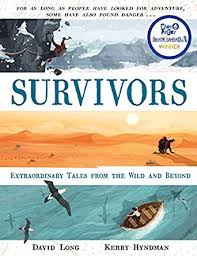 Read P.103 from, ‘The ledge LeMarque was kneeling…’ up to P.105, ‘….weather finally cleared that he realised it.’How would you describe the situation Eric is in at this point?What facts show that Eric is in considerable danger?What motive did Eric have to go back up the mountain and start all over again? Based on what you know about Eric so far, can you describe him as a person?